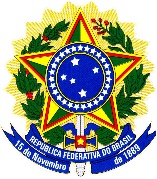 MINISTÉRIO DA EDUCAÇÃO SECRETARIA DE EDUCAÇÃO PROFISSIONAL E TECNOLÓGICA INSTITUTO FEDERAL DE EDUCAÇÃO, CIÊNCIA E TECNOLOGIA BAIANO CAMPUS ITABERABAFICHA DE CADASTRO DE BOLSISTAHorários Disponíveis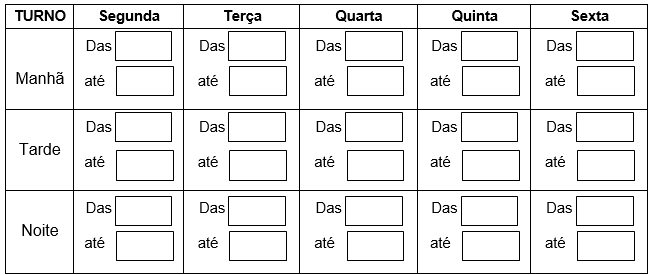 Possui disponibilidade para trabalhar aos finais de semana: Data do Cadastro:Assinatura do/a Aluno/a:Nome:Nome:Nome:Nome:Nome:Nome:Nome:Curso:Curso:Curso:Curso:Curso:Matrícula:Matrícula:E-mail:E-mail:E-mail:E-mail:E-mail:Semestre:Semestre:RG:Órgão Expedidor:Órgão Expedidor:Órgão Expedidor:CPF:CPF:CPF:Banco:  Banco:  Banco:  Agência:Agência:Agência:Conta:Endereço:Endereço:Endereço:Endereço:Endereço:Endereço:Endereço:Telefone:Telefone:Celular:Celular:Celular:Celular:Celular:Projeto:Projeto:Projeto:Projeto:Projeto:Projeto:Projeto: